Where are you?Where do you want to be?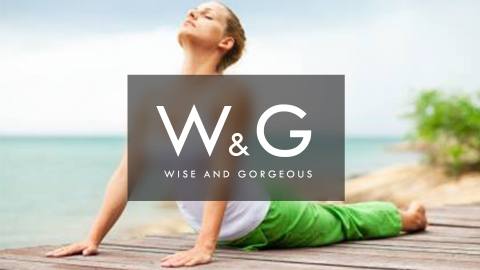 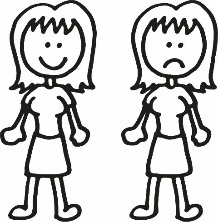 Before:What things are like now before we start?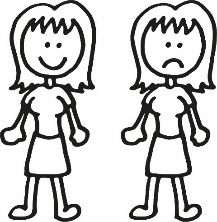 After:How you want things to be in 6 months’ time.HaveYour Big Issue(s)The thing you most want to sort outFeelYour emotions most of the time.AverageDayHow is it spent?StatusHow do you see yourself?How do others see you?What kind of person are you?